Obec Slovenské Ďarmoty, 991 07  Slovenské Ďarmoty 99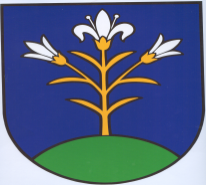 Slovenské Ďarmoty , 10. 09. 2014Obec GolianovoMgr. Ľuboš  Kolárik,  starosta obce Obecné zastupiteľstvo obceGolianovo 400POZVÁNKA    Obec Slovenské Ďarmoty a Obecné zastupiteľstvo Slovenské Ďarmoty  v zastúpení  Denisy Árvayovej, starostky  obce si Vás dovoľujúpozvaťna stretnutie bratských obcí v rámci projektu EACEA - Budúcnosť   Európy :„ Všetko čo nás spája „ – bez hraníc , ktoré sa koná v dňoch :02. – 06. 10. 2014  , miesto konania : obec Slovenské Ďarmoty .Našim cieľom je dosiahnuť spoluprácu medzi občianskymi združeniami, jednotlivými samosprávami, a aby občania dostali prehľad o každodennom živote jednotlivých pozvaných miest a obcí, začalo sa medzi nami vzájomné spoznávanie a výmena skúseností. V podobných tematických okruhoch máme záujem vypracovať projekty, ako napríklad rozvoj regiónu, turizmus, kultúra, umenie, školstvo, ochrana životného prostredia a zvyky. S radosťou Vás očakávame už 02. 10. 2014, nakoľko už tento deň začíname so vzájomným spoznávaním sa. Cestovné náklady vo výške 50,- €,  náklady na ubytovanie a stravovanie hradí obec Slovenské Ďarmoty . Počet účastníkov môže byť 5 ľudí. Avizujte počet potrebných izieb.  Žiadame Vás , aby ste priniesli prezentačné CD o Vašej obci, čo sa zmenilo za 5 rokov.  Taktiež ak máte možnosť prispieť s kultúrnym vystúpením dňa 04. 10. 2014 budeme radi. Na Euro piknik, by sme Vás požiadali o prezentáciu národného jedla, alebo produktu . Každá bratská obec bude mať možnosť buď zhotoviť jedlo na mieste alebo ponúkať hotové produkty na ochutnanie. Výber necháme na Vás. Napíšte nám čo máme na Euro piknik zabezpečiť. Svoju účasť potvrďte najneskôr do 29. 9. 2014 e- mailom na : obecslov.darmoty@mail.t-com.sk alebo telefonicky tlmočníkovi na :  Veľmi sa tešíme na opätovné stretnutie s Vami .S úctou 				                                                                                                            Denisa Árvayová                                                                                                              starostka obceDenisa Árvayová  00421 905 254631Príloha: Program 